 PROFESSIONAL FISHERIES GRADUATES′ ASSOCIATION(WBPFGA)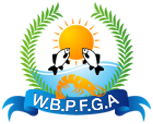 (West Bengal Societies Registration Act XXVI of 1961 No.39377 of 2006-07)FACULTY OF FISHERY SCIENCES 5, BUDHERHAT ROAD, CHALKGARIA, KOLKATA-700094Date: 07.01.2017       Place: Meen Bhaban, SiliguriDistrict Committee of Jalpaigury DistrictSri Ankit Sharma – PresidentSri Nimai Barman – SecretarySmt. Manikya Sarkar – Treasurer 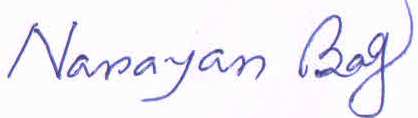                 (Dr. Narayan Bag)                President, WBPFGA